Royal Star 4*Цены от: *Цена указана за 2-х человек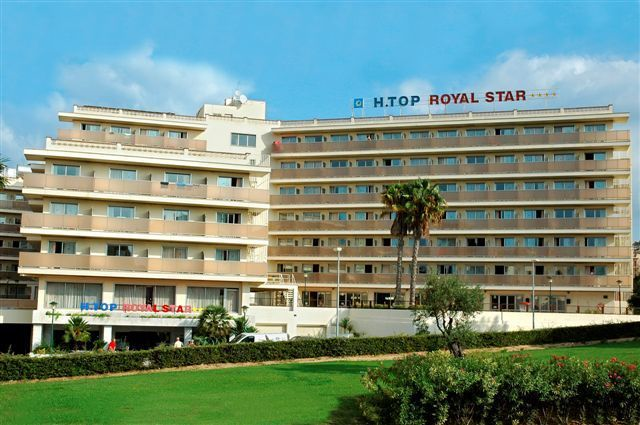 Контактная информацияТип гостиницы: ГостиницаРасположение: Близко, ГородскойТранспортная доступность:
Близость к аэропорту - Близко (> 20 до 40 км) Об отеле:Месторасположение: Отель H Top Royal Star расположен в тихом месте в Льорет де Мар. До пляжа всего 10 минут ходьбы. Барселона - в 70 км, а Жирона - в 25 км. Отель находится рядом с автобусным вокзалом.Количество номеров: 397Типы номеров: -Twin Room,-Family RoomОписание номеров: -ванна,-душ,-фен,-спутниковое ТВ,-телефон,-сейф,-кондиционер,-балкон,-террасаИнфраструктура: -ресторан,-бар,-сад,-терраса,-круглосуточный отдел регистрации и обслуживания гостей,-лифт,-сейф,-отопление,-магазины в отеле,-прачечная,-сувенирный магазин,-прокат автомобилей,-обмен валюты,-экскурсионное бюроРазвлечения и спорт: -сауна,-турецкая/паровая баня,-открытый бассейн,-крытый бассейн,-фитнес-центр,-настольный теннис,-солярий,-джакузи,-бильярд,-пешие прогулкиДля детей: -игровая комната,-игровая площадкаРестораны, бары: Ресторан со "шведским столом" предлагает множество различных региональных и интернациональных блюд. К услугам гостей также бар у бассейна.Количество ночейТип питанияСтоимость, руб.7 ночей/8днейHB33 925 р.10 ночей/11днейHB50 767 р.14 ночей/15днейHB67 288 р.Сайт: http://www.htophotels.com/index.php?option=com_content&task=view&id=19&Itemid=2 